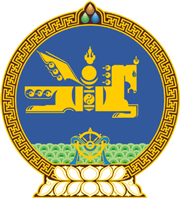 МОНГОЛ УЛСЫН ХУУЛЬ2022 оны 11 сарын 11 өдөр                                                                  Төрийн ордон, Улаанбаатар хот   ХЭРЭГЛЭГЧИЙН ЭРХИЙГ ХАМГААЛАХ   ТУХАЙ ХУУЛЬД ӨӨРЧЛӨЛТ   ОРУУЛАХ ТУХАЙ	1 дүгээр зүйл.Хэрэглэгчийн эрхийг хамгаалах тухай хуулийн 16 дугаар зүйлийн 16.1.3 дахь заалтын “мэргэжлийн хяналтын” гэснийг “холбогдох” гэж, 20 дугаар зүйлийн 20.1 дэх хэсгийн “төрийн болон мэргэжлийн хяналтын” гэснийг “хэрэглэгчийн эрхийг хамгаалах төрийн захиргааны” гэж тус тус өөрчилсүгэй.	2 дугаар зүйл.Хэрэглэгчийн эрхийг хамгаалах тухай хуулийн 19 дүгээр зүйлийн 19.1.9 дэх заалтын “улсын мэргэжлийн” гэснийг хассугай.3 дугаар зүйл.Энэ хуулийг 2023 оны 01 дүгээр сарын 01-ний өдрөөс эхлэн дагаж мөрдөнө.	МОНГОЛ УЛСЫН 	ИХ ХУРЛЫН ДАРГА 				Г.ЗАНДАНШАТАР 